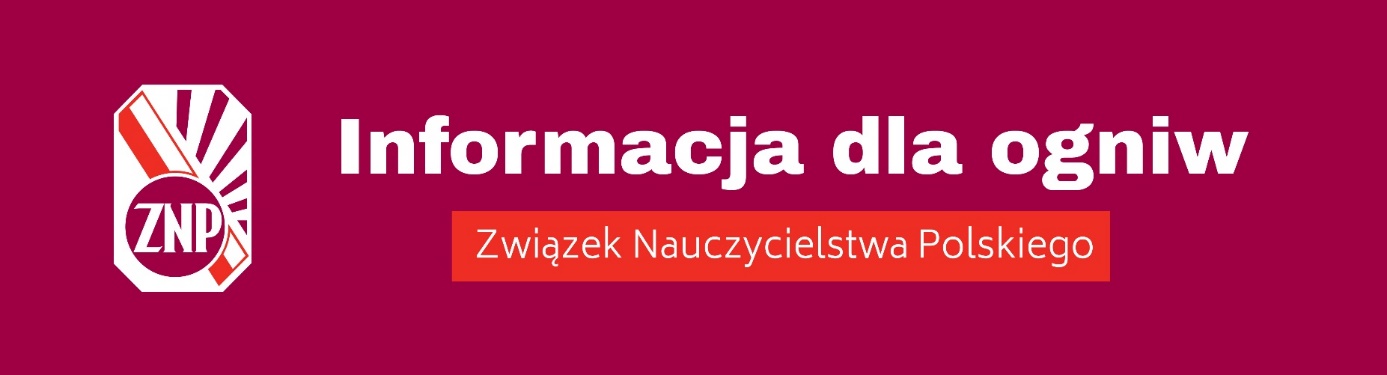 Bieżąca działalność związkowaCZERWIEC 2023 r.– informacja nt. aktualnych zadań Oddziałów ZNPPrzesyłanie przez struktury ZNP do Marszałek Sejmu RP Elżbiety Witek apeli popierających petycję ZNP w sprawie pilnego rozpoczęcia prac legislacyjnych nad projektem ustawy zwiększającym wynagrodzenie nauczycieliZwiązek Nauczycielstwa Polskiego przygotował projekt ustawy o zmianie ustawy – Karta Nauczyciela oraz niektórych innych ustaw, który podwyższa o 20% stawki średniego wynagrodzenia nauczycieli od 1 lipca 2023 r. Projekt ZNP został poparty przez wszystkie kluby i koła parlamentarne demokratycznej opozycji i przekazany do Marszałek Sejmu  31 marca 2023 r. 22 maja 2023 r. przedstawiciele i przedstawicielki ZNP złożyli w Sejmie Petycję do Marszałek Sejmu RP Elżbiety Witek w sprawie projektu ustawy o zmianie ustawy – Karta Nauczyciela oraz niektórych innych ustaw, w której Związek Nauczycielstwa Polskiego domaga się pilnego rozpoczęcia prac legislacyjnych nad tym projektem (treść petycji została przekazana                              do Okręgów ZNP; petycja jest również zamieszczona na stronie internetowej ZG www.znp.edu.pl).Monitorowanie przebiegu procesu legislacyjnego w Sejmie dotyczącego poselskiego projektu ustawy o zmianie ustawy -Karta Nauczyciela, ustawy o instytutach badawczych, ustawy – Prawo oświatowe oraz niektórych innych ustaw, wprowadzającego                           m. in.  wcześniejsze emerytury dla nauczycieli (informacja nt. zakresu zmian proponowanych w tej ustawie została przekazana do Okręgów ZNP). Zapoznawanie się z treścią komunikatów i informacji zamieszczanych na stronie internetowej ZG ZNP www.znp.edu.plKrzysztof BaszczyńskiWiceprezes ZG ZNP